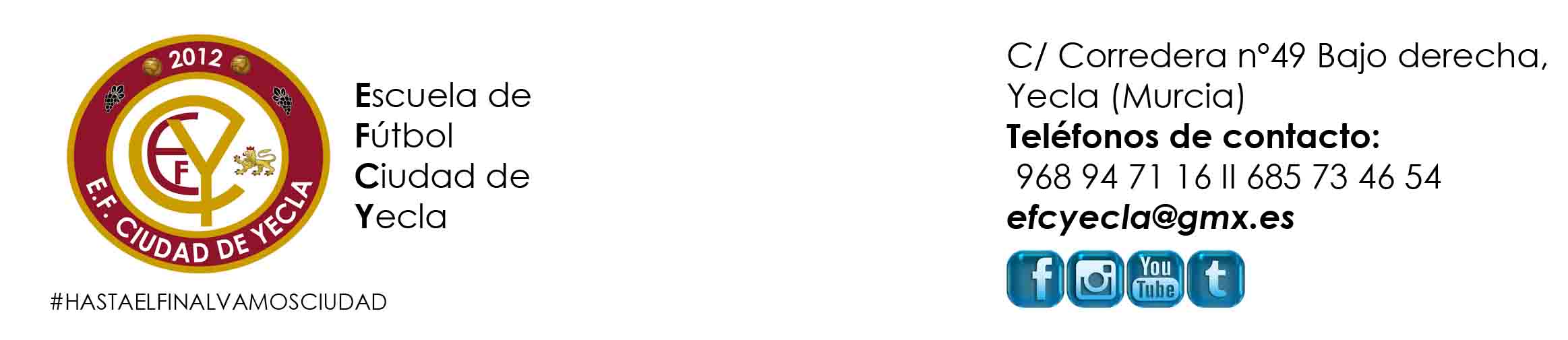 CRÓNICAValiosa victoria de los vinotinto ante uno de los gallitos de la categoría. Inicio dubitativo de los visitantes que tardaron unos minutos en quitarse la presión de los jumillanos que dispusieron de un lanzamiento lejano al larguero en la que fue su ocasión más clara del partido.El Ciudad se quitó la presión rival, con una rápida contra, pase excelente a la espalda de la defensa, de Ismael, que aprovecha Díaz para establecer el 0-1 de vaselina. A partir de aquí vinieron los mejores minutos del Ciudad que combinó con calidad. Otra vez Ismael dejaba solo a Sori y este, en la última jugada de la primera parte desaprovecha una clarísima oportunidad, solo ante el portero.En la segunda mitad, dominio territorial de los locales que con el marcador en contra, intentaban llegar a la portería de Fran, pero no pudieron generar ocasión alguna clara de peligro. El Ciudad perdió llegada con los cambios, pero mantuvo la solidez defensiva hasta el pitido final.Categoría: Segunda infantil IIIJornada:6ªRival:EMFB Jumilla ALugar del encuentro:La Hoya de JumillaEquipo de inicio:Fran, Cristian, Javi Martínez, Rubén, Pedro, Pablo, Cortés, Raúl Palao, Sori, Ismael y DíazTambién jugaron:Adrián, Álex, Vicente, Alfonso e IzanResultado final:0-1Observaciones: